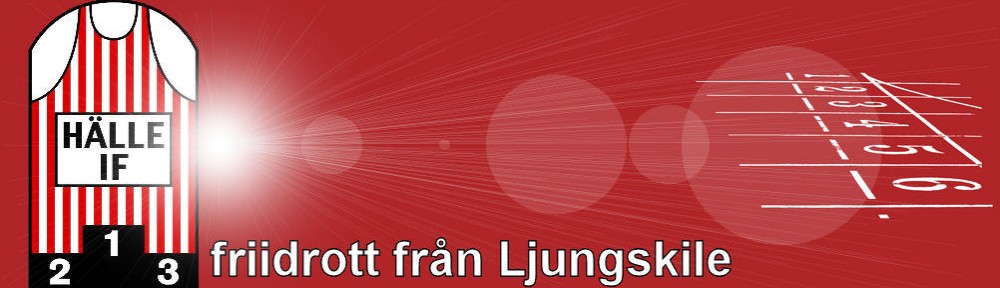 Vårpremiären – resultattävlingar i friidrott på RimnersvallenTorsdag 26 maj 2016Arrangör:		Hälle IFTävlingsledare:	Benjamin ÅbergVäder:		Klart, cirka 17 grader100m Män		- 1.7Vidar Wingqvist -03	Hälle IF		14,60100m Kvinnor	- 1.7Ida Tornberg -00		Hälle IF		13,76Johanna Hallsten -03	Dals Södra FFI	14,59Wilma Hägglund -03	Hälle IF		14,89Julia Farnham -01		Hälle IF		14,91110m Häck P19	- 0.9Elias Martinsson -97	Brattås CK		14,60110m Häck P17Robin Gustavsson -99	Brattås CK		14,63400m MänRikard Kilborn -99		Hälle IF		53,44Benjamin Åberg -95	Hälle IF		DNFJosef Åberg -91		Hälle IF		DNF400m KvinnorAnna Widerberg -99	Hälle IF		1,00,741000m MänBenjamin Åberg -95	Hälle IF		2,35,42Jonas Magnusson -04	Hälle IF		3,21,85Tobias Åberg -89		Hälle IF		DNF1000m KvinnorTilda Knauer -03		Hälle IF		3,22,35Irma Törngård -03		Hälle IF		3,27,89Ella Helmström -03		Dals Södra FFI	3,33,26Hilda Törngård -04		Hälle IF		3,49,12Trekamp P1260m heat 1	 - 1.0Lukas Hydén -04		Dals Södra FFI	9,21	621Tobias Nilsson -04		Dals Södra FFI	9,57	508Marcus Östblom -05	Hälle IF		10,16	345Theo Oyedeji -05		Hälle IF		10,55	25360m heat 2 	- 1.4Albin Willaredt -04		Dals Södra FFI	10,65	232Max Nielsen -04		Dals Södra FFI	11,66	64LängdhoppLukas Hydén -04		Dals Södra		4,35	698Tobias Nilsson -04		Dals Södra		3,90	546Marcus Östblom -05	Hälle IF		3,55	428Albin Willaredt -04		Dals Södra FFI	3,26 	332Theo Oyedeji -05		Hälle IF		2,94	228Max Nielsen -04		Dals Södra FFI	2,75	167BollkastTobias Nilsson -04		Dals Södra FFI	30,48	481Marcus Östblom -05	Hälle IF		26,35	383Lukas Hydén -04		Dals Södra FFI	25,98	374Theo Oyedeji -05		Hälle IF		23,20	307Albin Willaredt -04		Dals Södra FFI	22,11	279Max Nielsen -04		Dals Södra FFI	20,22	232Trekamp P12 - slutställningLukas Hydén -04		Dals Södra FFI	1693Tobias Nilsson -04		Dals Södra FFI	1535Marcus Östblom -05	Hälle IF		1156Albin Willaredt -04		Dals Södra FFI	843Theo Oyedeji -05		Hälle IF		788Max Nielsen -04		Dals Södra FFI	463Trekamp F1260m heat 1	- 1.4Disa Ramberg -04		Dals Södra FFI	10,33	328Amanda Behrendtz -04	Dals Södra FFI	10,63	257Ida Ekenbratt -04		Dals Södra FFI	11,25	13560m heat 2	- 1.3Wilma Wennroth -04	Hälle IF		9,56	546Hulda Sandell -04		Hälle IF		9,80	473Yrla Bengtsson -04		Hälle IF		10,10	388Ellen Widgren -05		Hälle IF		10,19	364Alicia Andreasson -03	Hälle IF		10.35	323Anna Krist -04		Dals Södra FFI	10,92	196LängdhoppWilma Wennroth -04	Hälle IF		3,77	540Disa Ramberg -04		Dals Södra FFI	3,56	464Yrla Bengtsson -04		Hälle IF		3,56	464Hulda Sandell -04		Hälle IF		3,55	461Alicia Andreasson -03	Hälle IF		3,47	432Amanda Behrendtz -04	Dals Södra FFI	3,35	389Ellen Widgren -05		Hälle IF		3,30	372Anna Krist -04		Dals Södra FFI	2,84	210Ida Ekenbratt -04		Dals Södra FFI	2,71	166Bollkast 300gWilma Wennroth -04	Hälle IF		21,12	429Disa Ramberg -04		Dals Södra FFI	19,46	376Hulda Sandell -04		Hälle IF		16,46	277Amanda Behrendtz -04	Dals Södra FFI	14,75	219Yrla Bengtsson -04		Hälle IF		14,55	212Anna Krist -04		Dals Södra FFI	13,00	158Alicia Andreasson -03	Hälle IF		10,96	83Ida Ekenbratt -04		Dals Södra FFI	10,74	75Ellen Widgren -05		Hälle IF		10,43	276Trekamp F12 – slutställningWilma Wennroth -04	Hälle IF		1515Hulda Sandell -04		Hälle IF		1211Disa Ramberg -04		Dals Södra FFI	1168Yrla Bengtsson -04		Hälle IF		1064Ellen Widgren -05		Hälle IF		1012Alicia Andreasson -04	Hälle IF		838	U.TAmanda Behrendtz -04	Dals Södra FFI	865Anna Krist -04		Dals Södra FFI	564Ida Ekenbratt -04		Dals Södra FFI	376Trekamp P1060m heat 1	-0.9Leon Sjöqvist -07		Hälle IF		10,56	251Felix Oyedeji -07		Hälle IF		11,07	151Tim Aronsson -07		Hälle IF		11,65	65Anton Hagberg -07		Hälle IF		11,67	63Victor Brorsson -07		Hälle IF		11,69	6160m heat 2	-0.7Colin Sörensson -07	Brattås CK		9,85	427Noah Johansson Keijzer -06	Hälle IF		9,90	413Andreas Nilsson -06	Dals Södra FFI	10,85	193Kasper Löfgren -06		Dals Södra FFI	10,96	171LängdhoppColin Sörensson -07	Brattås CK		3,86	532Leon Sjöqvist -07		Hälle IF		3,28	339Noah Johansson Keijzer -06	Hälle IF		3,27	336Kasper Löfgren -06		Dals Södra FFI	3,12	286Felix Oyedeji -07		Hälle IF		3,07	270Andreas Nilsson -06	Dals Södra FFI	2,91	218Victor Brorsson -07		Hälle IF		2,75	167Anton Hagberg -07		Hälle IF		2,74	164Tim Aronsson -07		Hälle IF		2,42	64BollkastKasper Löfgren -06		Dals Södra FFI	26,46	386Colin Sörensson -07	Brattås CK		25,34	359Leon Sjöqvist -07		Hälle IF		24,71	343Andreas Nilsson -06	Dals Södra FFI	19,81	221Anton Hagberg -07		Hälle IF		19,64	217Noah Johansson Keijzer -06	Hälle IF		18,32	183Felix Oyedeji -07		Hälle IF		17,20	154Victor Brorsson -07		Hälle IF		12,40	15Tim Aronsson -07		Hälle IF		11,75	1Trekamp P10 – slutställningColin Sörensson -07	Brattås CK		1318Leon Sjöqvist -07		Hälle IF		933Noah Johansson Keijzer -06	Hälle IF		932Kasper Löfgren -06		Dals Södra FFI	843Andreas Nilsson -06	Dals Södra FFI	632Felix Oyedji -07		Hälle IF		575Anton Hagberg -07		Hälle IF		444Victor Brorsson -07		Hälle IF		243Tim Aronsson -07		Hälle IF		130Trekamp F1060m heat 1	- 0.2Indra Skoogh -07		Hälle IF		11,08	165Nora Westdahl -06		Hälle IF		11,67	73Klara Kempe -07		Hälle IF		11,74	64Alice Magnusson -07	Hälle IF		13,53	160m heat 2	- 1.9Mella Eriksson -06		Hälle IF		10,77	226Sandra Aronsson -06	Hälle IF		10,88	204Freja Sundström -06	Hälle IF		10,92	196Agnes Knauer -07		Hälle IF		11,04	172Alice Nilsson -07		Hälle IF		11,82	55Johanna Blom -07		Hälle IF		13,00	160m heat 3	+ 0.4Sabina Kern -06		Brattås CK		9,40	598Ida Westberg -06		Hälle IF		9,69	506Linnea Hallsten -06		Dals Södra FFI	10,31	333Linnea Fohlén -06		Trollhättans FiK	10,51	285LängdhoppSabina Kern -06		Brattås CK		3,85	569Linnea Hallsten -06		Dals Södra FFI	3,49	439Ida Westberg -06		Hälle IF		3,46	428Linnea Fohlén -06		Trollhättans FiK	3,33	382Freja Sundström -06	Hälle IF		3,31	375Mella Eriksson -06		Hälle IF		3,25	354Agnes Knauer -07		Hälle IF		3,23	347Moa Petersson -06		Hälle IF		3,15	319Sandra Aronsson -06	Hälle IF		2,90	231Indra Skoogh -07		Hälle IF		2,80	197Klara Kempe -07		Hälle IF		2,80	197Nora Westdahl -06		Hälle IF		2,80	197Alice Nilsson -07		Hälle IF		2,64	142Johanna Blom -07		Hälle IF		2,51	98Alice Magnusson -07	Hälle IF		2,15	1BollkastLinnea Fohlén -06		Trollhättans FiK	21,87	453Linnea Hallsten -06		Dals Södra FFI	18,41	341Klara Kempe -07		Hälle IF		17,15	300Ida Westberg -06		Hälle IF		15,28	237Sabina Kern -06		Brattås CK		14,68	217Freja Sundström -06	Hälle IF		13,30	169Moa Petersson -06		Hälle IF		12,78	153Mella Eriksson -06		Hälle IF		12,74	149Nora Westdahl -06		Hälle IF		11,60	107Sandra Aronsson -06	Hälle IF		11,31	96Alice Nilsson -07		Hälle IF		10,17	52Indra Skoogh -07		Hälle IF		10,11	50Agnes Knauer -07		Hälle IF		6,32	1Alice Magnusson -07	Hälle IF		5,95	1Johanna Blom -07		Hälle IF		5,73	1Trekamp F10 – slutställningSabina Kern -06		Brattås CK		1384Ida Westberg -06		Hälle IF		1171Linnea Fohlén -06		Trollhättans FiK	1120Linnea Hallsten -06		Dals Södra		1113Freja Sundström -06	Hälle IF		740Mella Eriksson -06		Hälle IF		729Klara Kempe -07		Hälle IF		561Sandra Aronsson -06	Hälle IF		531Agnes Knauer -07		Hälle IF		520Moa Petersson -06		Hälle IF		472Indra Skoogh -07		Hälle IF		412Nora Westdahl -06		Hälle IF		377Alice Nilsson -07		Hälle IF		249Johanna Blom -07		Hälle IF		100Alice Magnusson -07	Hälle IF		3Trekamp P860m heat 1 	+ 0.3Edvin Johansson -08	Hälle IF		12,33	9Emilio Sörqvist -08		Trollhättans FiK	12,57	1LängdhoppEdvin Johansson -08	Hälle IF		2,55	104Emilio Sörqvist -08		Trollhättans FiK	2,40	58BollkastEmilio Sörqvist -08		Trollhättans FiK	11,33	1Edvin Johansson -08	Hälle IF		7,59	1Trekamp P8 – slutställningEdvin Johansson -08	Hälle IF		114Emilio Sörqvist -08		Trollhättans FiK	60Trekamp F860m heat 1 + 0.3Mira Johansson -08	Hälle IF		11,68	71Maja Kempe -09		Hälle IF		12,27	15LängdhoppMaja Kempe -09		Hälle IF		2,65	145Mira Johansson -08	Hälle IF		2,40	62BollkastMira Johansson -08	Hälle IF		6,85	1Maja Kempe -09		Hälle IF		5,97	1Trekamp F8 – slutställningMaja Kempe -09		Hälle IF		161Mira Johansson -08	Hälle IF		134